Довідка з Державного реєстру речових прав на нерухоме майно знову в «Дії» Отримуйте інформацію з Державного реєстру речових прав на нерухоме майно за кілька кліків та 30 гривень. Довідка засвідчує, що ви власник нерухомості. Такий документ отримує понад 1 млн українців щорічно.  З початком вторгнення рф роботу реєстрів було призупинено та послуга була недоступна. Зараз реєстри працюють. Крім звичайних життєвих ситуацій, в умовах війни довідка знадобиться для оцінки та відшкодування пошкодженого чи знищеного майна через російську агресію. Як отримати довідку❓ 1. Необхідно зайти на Портал «Дія»  https://my.diia.gov.ua/ та авторизуватися. 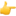 2. Обрати «Послуги», потім – Довідки та витяги, далі – Інформація з Державного реєстру речових прав на нерухоме майно.3. Заповнити онлайн-форму, користуючись підказками та зазначивши один з критеріїв пошуку: ПІБ/серія та номер паспорта/кадастровий номер/адреса майна/реєстраційний номер.4. Сплатити адміністративний збір 30 грн карткою на Порталі «Дія». Запит опрацьовується 3-5 секунд і довідка одразу зʼявляється в підрозділі «Замовлені послуги». Цифровізація триває!Проєкт реалізовано Мінцифрою спільно з Мінюстом за сприяння Програми EGAP, що фінансується урядом Швейцарії та реалізується Фондом Східна Європа.